Safety First – A visual guide Savannah Block B Two things to do incase of a Fire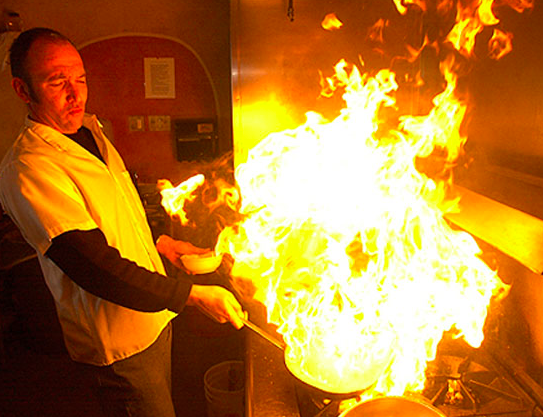 To use a fire extinguisherPour water onto the fire, unless it is an electrical fire then DO NOT POUR WATER ON THE FIRE!Two ways to treat Burns/Scalds 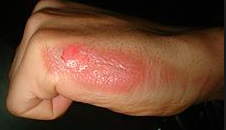 Remove clothing or jewelry that may be in the way of the burn/scaldPlace burn under running cold water, but do not apply iceTwo things to remember when dealing with Chemicals 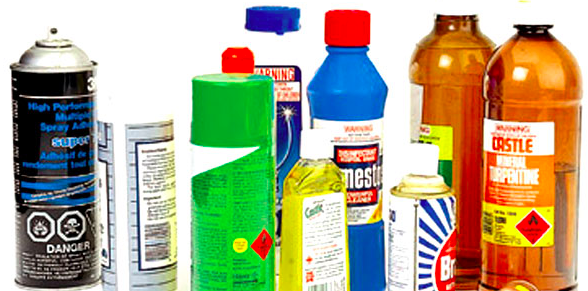 NEVER mix chemicals together Keep chemical away from heat in the kitchen Two ways to prevent Slips/Trips/Falls 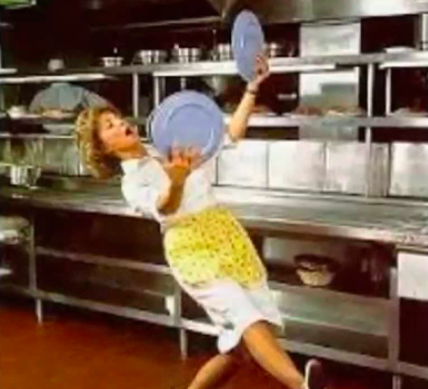 Always keep kitchen floor clean (i.e. No water, boxes, diches etc.) Wear proper shoes, along with always having your laces tied. Two ways to treat/prevent cuts in the kitchen 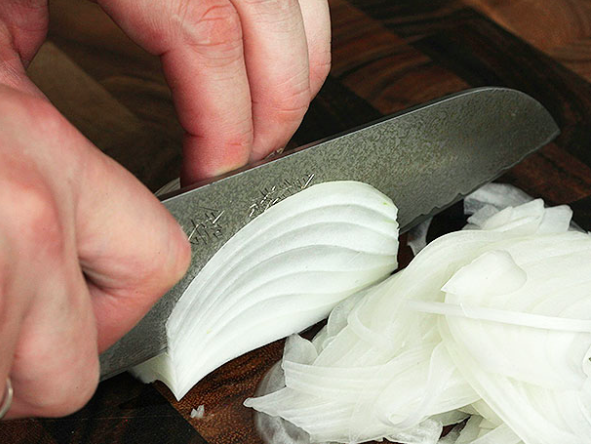 Always have all your attention on the knife and food while you are cuttingKeep knifes sharp  Two things to remember when lifting heavy items such as a bag of flour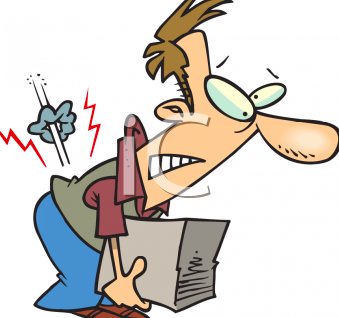 Always lift with your legs and never your back Take your time, do not rush. If you need a partner to help, just simply ask. Two ways to Prevent Food Poisoning 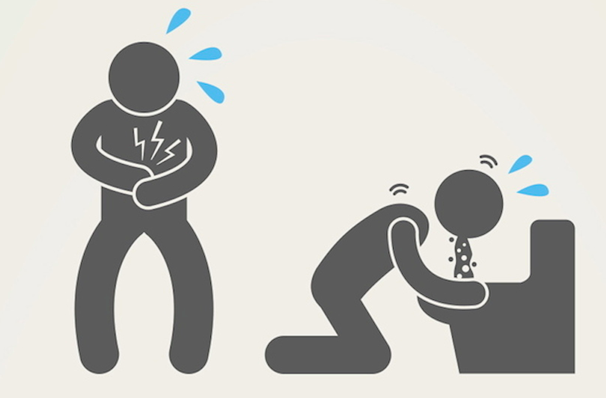 Always wash your hands before eating Keep raw meat separate from cooked and always keep a clean kitchenTwo ways to properly use Waste Management 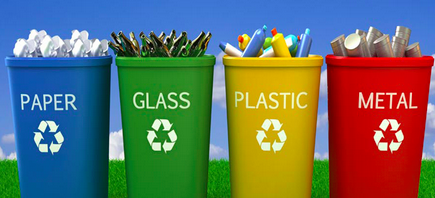 Paper towels, timber and cardboard can all go into the compost bin, along with food scrapes of all kind. Don’t put recyclables in garbage. Two ways to make sure you are staying hygienic while working in the kitchen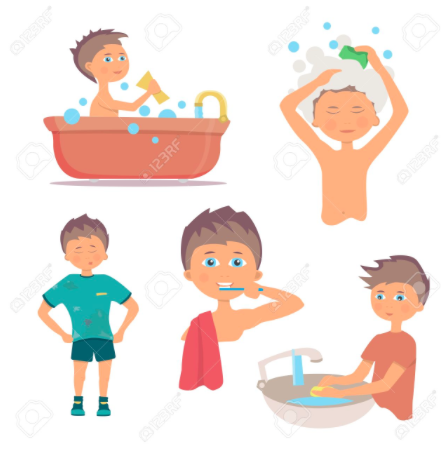 Bath/shower regularly 1-2 times a day. Sometimes even 3 times.Keep fingernails clipped and always keep your hands clean by washing with soap and HOT water. 